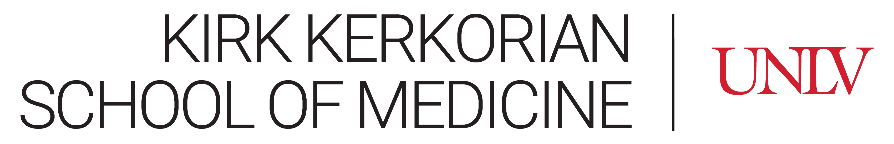 POLICY NUMBER Enter Policy NamePolicy Type: Enter Academics and/or Administrative/OperationsResponsible Administrator: Name, TitleResponsible Office: Office NameOriginally Issued: Month DD, YYYYRevision Date: N/A or Month DD, YYYYTraining Required: Enter Yes or NoLCME Required:  Enter Yes or NoApproved by: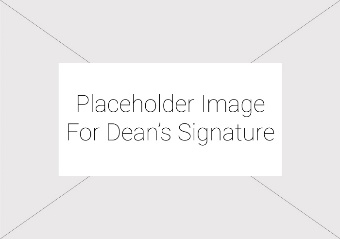 Marc J Kahn, MD, DeanDate: Month DD, YYYYDefinitionsEnter Term: Enter DefinitionStatement of PurposeThe purpose of this policy is…Entities Affected By This PolicyThis policy applies to…Required AcknowledgementAll entities affected are required to acknowledge they have read and understand this policy.PolicyEnter policyRelated DocumentsAdd links to any related documents/procedures.ContactsName	Title	Department	Phone: 702-xxx-xxxxEmail: @unlv.eduDepartment Email, if applicable